وكيل الجامعة للدراسات العليا والبحث العلمي يزور عمادة البحث العلميفي إطارِ الجهودِ الحثيثةِ التي تبذلها وكالةُ الجامعةِ للدراساتِ العليا والبحثِ العلمي لمتابعة وتشجيع العمادات و الأقسام التابعة لها ؛ قام سعادةُ وكيلِ الجامعة للدراسات العليا والبحث العلمي الدكتور محمد بن عبدالله الشايع بزيارة ميدانية لمقر عمادة البحث العلمي في المدينة الجامعية , وقد كان في استقبال سعادته لدى وصوله سعادة الدكتور محمد بن ناصر السويد عميد البحث العلمي , والدكتور إبراهيم الحسينان وكيل العمادة , والدكتور طارق إسماعيل مستشار العمادة , وموظفو العمادة . وتخلَّل هذه الزيارة اجتماع تم خلاله عرضٌ موجزٌ عن العمادة ووحداتها , وآلية العمل فيها, ثم تمَّ عرضُ أنشطة وفعاليات العمادة خلال الفترة الماضية من بداية العام الدراسي , وذلك من خلال عرضٍ مرئيٍ , كما تم شرحُ خطةِ عملِ العمادةِ خلال الأشهر القادمة , وكذلك خطة العمادة التطويرية , وتم تقديم المرئيات والاقتراحات التي من شأنها تفعيل دور العمادة على الوجه الأكمل , بعد ذلك تحدث سعادةُ وكيلِ الجامعة للدراسات العليا والبحث العلمي بكلمةٍ حول توجُّهات الوكالة خلال المرحلة المقبلة مُثمِّناً دور العمادة الملموس في الجامعة , ثم قام سعادةُ الوكيلِ والوفدُ المرافق بزيارة لمرافق العمادة , واطَّلع على سير العمل فيها , مُقدِّماً شكره لمنسوبي العمادة على جهودهم المميزة خلال الفترة الماضية.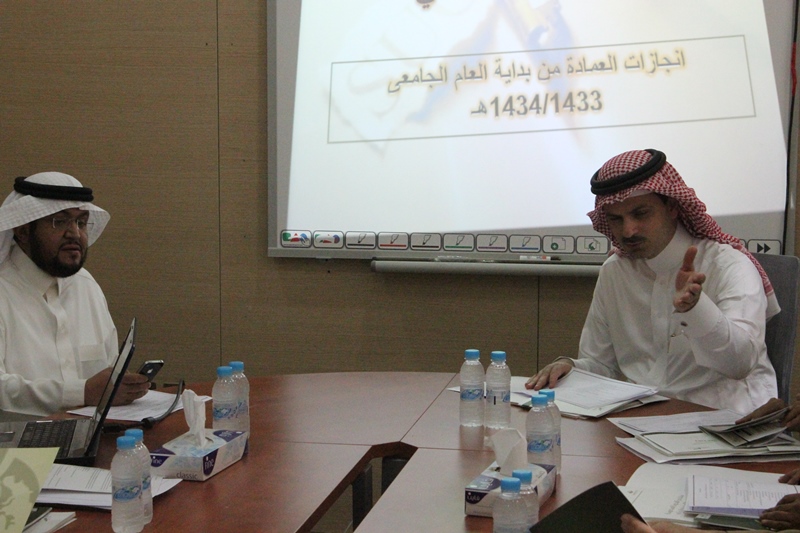 